DISENROLLMENT FROM EASTERN MISSOURI AUTISM PROJECT 
Date: Dear:  Individual Name DMH# xxxxxxx currently enrolled in the Eastern Missouri Autism Project (EMAP) and therefore eligible to receive funding for approved services up to $1,800 per year.This letter serves to inform you of official disenrollment from the Eastern Missouri Autism Project for the following reason:_____ Individual has been discharged from the Division of Development Disabilities._____ Individual has moved out of Missouri._____ Individual has transferred out of Eastern MO Autism Project region._____ Individual has entered a Home and Community Based Medicaid Waiver._____ Individual has declined receiving services funded through EMAP._____ Individual has not utilized funding for more than a year.The St. Louis Regional Office and the Eastern Missouri Autism Project are committed to ensuring that all individuals enrolled in the Project access services.  If the reason marked above indicates that funding has not been utilized for more than one year, I have already contacted you to offer assistance in obtaining services for you or your loved one to remain integrated within the home and community.  That contact has not resulted in renewal of EMAP-funded services.  For that reason, I am taking action to discharge you from EMAP.  In the future, if you would like to re-enroll in EMAP, please contact me and ask to be referred again.  Re-referral will result in your name being added to the wait list.Please keep this letter with other important documents.  A copy of this letter will be forwarded to the EMAP Coordinator, and a copy will be placed in your official case file.  Sincerely, c:  EMAP Coordinator, case fileMICHAEL L. PARSONGOVERNORVALERIE HUHNDEPARTMENT DIRECTORJESSICA BAXDIVISION DIRECTOR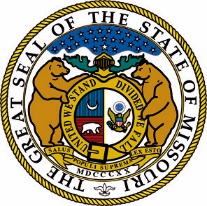 STATE OF MISSOURIDEPARTMENT OF MENTAL HEALTHDIVISION OF DEVELOPMENTAL DISABILITIEShttps://dmh.mo.gov/dev-disabilitiesST. LOUIS REGIONAL 
TRI-COUNTY OFFICEEmily RinehartRegional Office DirectorAngela LoganRegional Office Assistant Director111 N. 7th St., 6th floorSt. Louis, MO  63101314-244-8800 